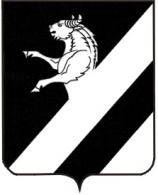 Красноярский крайАчинский районАдминистрация Тарутинского сельсоветаПОСТАНОВЛЕНИЕ28.12.2015	              п. Тарутино	                               № 146 - ПОб утверждении  плана по противодействию коррупции в Тарутинском сельсовете на 2016-2018 года          В соответствии с Указом Президента Российской Федерации от 13 марта 2012 года № 297 «О национальном плане противодействия коррупции на 2012-2013 годы и внесения изменений в некоторые акты Президента Российской Федерации по вопросам противодействия коррупции», Федеральным законом от 25.12.2008 г. № 273-ФЗ «О противодействии коррупции», руководствуясь   Уставом  Тарутинского    сельсовета,ПОСТАНОВЛЯЮ:Утвердить План по противодействию коррупции в Тарутинском  сельсовете  Ачинского  района Красноярского края на 2016-2018 года согласно приложению.Постановление вступает в силу в день, следующий  за днем  официального опубликования  в информационном листе  Тарутинского сельсовета «Сельские  Вести» и подлежит размещению на официальном сайте  Тарутинского сельсовета Ачинского района - http://tarutino.bdu.su/.	 Глава  Тарутинского  сельсовета                                           В.А. Потехин
Рутковская Наталья Николаевна 8(39151)90-2-53 ПЛАНмероприятий по противодействию коррупции в Администрации Тарутинского сельсовета на 2016-2018 годаУтвержден постановлением ГлавыТарутинского сельсоветаот 28.12. 2015г. №  146-П№Наименование мероприятияСрокиСрокиОтветственныеРазвитие и совершенствование правовой основы противодействия коррупцииРазвитие и совершенствование правовой основы противодействия коррупцииРазвитие и совершенствование правовой основы противодействия коррупцииРазвитие и совершенствование правовой основы противодействия коррупцииРазвитие и совершенствование правовой основы противодействия коррупции1Внесение изменений в нормативные правовые акты по противодействию коррупции, направленных на достижение конкретных результатовВнесение изменений в нормативные правовые акты по противодействию коррупции, направленных на достижение конкретных результатовпо мере необходимостиГлава Тарутинского сельсовета2Подача  сведений о нормативных правовых актах   и их проектах, по которым проведена антикоррупционная экспертиза для размещения  на официальном сайте    администрации Ачинского района (раздел сельсоветы)Подача  сведений о нормативных правовых актах   и их проектах, по которым проведена антикоррупционная экспертиза для размещения  на официальном сайте    администрации Ачинского района (раздел сельсоветы)постоянно Ведущий специалист Администрации Тарутинского  сельсовета3Обеспечение соблюдения законодательства в сфере муниципальной службы, противодействия коррупции в органах местного самоуправленияОбеспечение соблюдения законодательства в сфере муниципальной службы, противодействия коррупции в органах местного самоуправленияпостоянноВедущий специалист Администрации Тарутинского  сельсоветаОрганизация исполнения управленческих решений в областипротиводействия коррупции и применение организационно-правовых механизмов в деятельности по противодействию коррупцииОрганизация исполнения управленческих решений в областипротиводействия коррупции и применение организационно-правовых механизмов в деятельности по противодействию коррупцииОрганизация исполнения управленческих решений в областипротиводействия коррупции и применение организационно-правовых механизмов в деятельности по противодействию коррупцииОрганизация исполнения управленческих решений в областипротиводействия коррупции и применение организационно-правовых механизмов в деятельности по противодействию коррупцииОрганизация исполнения управленческих решений в областипротиводействия коррупции и применение организационно-правовых механизмов в деятельности по противодействию коррупции4Проведение мониторинга хода реализации мероприятий по противодействию коррупции в сельсоветеПроведение мониторинга хода реализации мероприятий по противодействию коррупции в сельсовете1 разв полугодиеСпециалист Администрации Белоярского сельсовета5Проведение мониторинга деятельности комиссии по соблюдению требований к служебному поведению муниципальных служащих и урегулированию конфликта интересовПроведение мониторинга деятельности комиссии по соблюдению требований к служебному поведению муниципальных служащих и урегулированию конфликта интересов1 раз в годГлава Тарутинского сельсовета6Активизация работы по профилактике коррупционных и иных правонарушений и повышение эффективности деятельности комиссий по соблюдению требований к служебному поведению муниципальных служащих и урегулированию конфликта интересовАктивизация работы по профилактике коррупционных и иных правонарушений и повышение эффективности деятельности комиссий по соблюдению требований к служебному поведению муниципальных служащих и урегулированию конфликта интересов2016 годГлава Тарутинского сельсовета7 Внедрение в работу сельсовета  плана работы по профилактике коррупционных и иных правонарушений Внедрение в работу сельсовета  плана работы по профилактике коррупционных и иных правонарушений2016 годГлава Тарутинского сельсовета8Осуществление комплекса организационных, разъяснительных и иных мер по соблюдению лицами, замещающими муниципальные должности, муниципальными  служащими ограничений, запретов и по исполнению обязанностей, установленных в целях противодействия коррупции, в том числе ограничений, касающихся получения подарковОсуществление комплекса организационных, разъяснительных и иных мер по соблюдению лицами, замещающими муниципальные должности, муниципальными  служащими ограничений, запретов и по исполнению обязанностей, установленных в целях противодействия коррупции, в том числе ограничений, касающихся получения подарковпостоянноАдминистрация сельсовета9Проведение работы по выявлению случаев возникновения конфликта интересов, одной из сторон которого являются лица, замещающие муниципальные должности, должности муниципальной службы, и принятие мер по предотвращению и урегулированию конфликта интересовПроведение работы по выявлению случаев возникновения конфликта интересов, одной из сторон которого являются лица, замещающие муниципальные должности, должности муниципальной службы, и принятие мер по предотвращению и урегулированию конфликта интересовпостоянноГлава Тарутинского сельсовета и комиссия по соблюдению требований к служебному поведению муниципальных служащих администрации сельсовета10Разработка методических рекомендаций по  представлению сведений о расходах должностными лицами и осуществлению контроля за расходами; памяток муниципальным служащим по урегулированию конфликта интересовРазработка методических рекомендаций по  представлению сведений о расходах должностными лицами и осуществлению контроля за расходами; памяток муниципальным служащим по урегулированию конфликта интересов2016 годВедущий специалист Администрации Тарутинского  сельсовета 11Обмен лучшими практиками (передовым опытом) по организации работы по противодействию коррупцииОбмен лучшими практиками (передовым опытом) по организации работы по противодействию коррупции2016 годГлава  Тарутинского  сельсовета12Обеспечение повышения квалификации служащих, в должностные обязанности которых входит участие в противодействии коррупцииОбеспечение повышения квалификации служащих, в должностные обязанности которых входит участие в противодействии коррупции2016 годГлава  Тарутинского  сельсовета13Проведение на постоянной основе корпоративного обучения служащих по вопросам противодействия коррупцииПроведение на постоянной основе корпоративного обучения служащих по вопросам противодействия коррупции1 раз вгодГлава  Тарутинского  сельсовета14Проведение антикоррупционной работы среди кандидатов на вакантные должности муниципальной службыПроведение антикоррупционной работы среди кандидатов на вакантные должности муниципальной службыпостоянноГлава Тарутинского сельсовета15Организация систематического проведения органами  местного самоуправления оценки коррупционных рисков, возникающих при реализации ими своих полномочий, и внесение уточнений в перечень должностей муниципальной службы, замещение которых связано с коррупционными рискамиОрганизация систематического проведения органами  местного самоуправления оценки коррупционных рисков, возникающих при реализации ими своих полномочий, и внесение уточнений в перечень должностей муниципальной службы, замещение которых связано с коррупционными рискамипостоянноАдминистрация сельсовета16Обеспечение внедрения и действенного функционирования межведомственного электронного взаимодействия органов местного самоуправления с гражданами и организациями в рамках предоставления муниципальных услугОбеспечение внедрения и действенного функционирования межведомственного электронного взаимодействия органов местного самоуправления с гражданами и организациями в рамках предоставления муниципальных услугпостоянноАдминистрация сельсовета17Проведение мониторинга коррупционных проявлений посредством анализа жалоб и обращений граждан и организаций, а также публикаций в средствах массовой информации, своевременное их рассмотрение и принятие мер по указанным фактамПроведение мониторинга коррупционных проявлений посредством анализа жалоб и обращений граждан и организаций, а также публикаций в средствах массовой информации, своевременное их рассмотрение и принятие мер по указанным фактампостоянноАдминистрация сельсовета18Представление органами местного самоуправления в средства массовой информации для опубликования материалов, которые раскрывают содержание принимаемых мер по противодействию коррупции и мотивы принятия таких мер, показывают отрицательное влияние коррупции на жизнь каждого человекаПредставление органами местного самоуправления в средства массовой информации для опубликования материалов, которые раскрывают содержание принимаемых мер по противодействию коррупции и мотивы принятия таких мер, показывают отрицательное влияние коррупции на жизнь каждого человекапостоянноВедущий специалист Администрации Тарутинского сельсовета19Осуществления контроля за реализацией требований Федеральных законов от 3 декабря 2012 г. № 230-ФЗ «О контроле за соответствием расходов лиц, замещающих государственные должности, и иных лиц их доходам» и от 7 мая 2013 г. № 79-ФЗ «О запрете отдельным категориям лиц открывать и иметь счета (вклады), хранить наличные денежные средства и ценности в иностранных банках, расположенных за пределами территории Российской Федерации, владеть и (или) пользоваться иностранными финансовыми инструментами»Осуществления контроля за реализацией требований Федеральных законов от 3 декабря 2012 г. № 230-ФЗ «О контроле за соответствием расходов лиц, замещающих государственные должности, и иных лиц их доходам» и от 7 мая 2013 г. № 79-ФЗ «О запрете отдельным категориям лиц открывать и иметь счета (вклады), хранить наличные денежные средства и ценности в иностранных банках, расположенных за пределами территории Российской Федерации, владеть и (или) пользоваться иностранными финансовыми инструментами»постоянноГлава Тарутинского сельсовета 